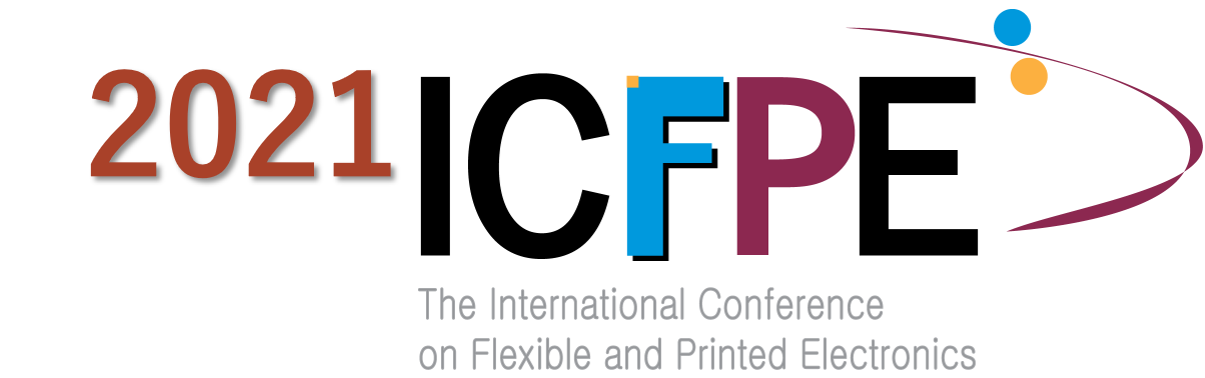 　団体参加割引きのご案内　　　来る2021年9月27日（月）～10月1日（金）にオンライン形式でフレキシブル・プリンテッド・エレクトロニクス国際会議（2021 International Conference on Flexible and Printed Electronics 略称：ICFPE2021）が開催されます。ICFPE2021組織委員会では、多数の参加者が見込まれる企業体や組織に対して、割安な条件で参加できる団体枠を設定して、国際会議参加者との情報交換の場を提供します。参加登録の申し込みをお待ちしております。団体参加団体参加登録料　　：A)　1団体25名まで　JP\300,000　または　USD3,000　　　　　　　　　 　　　　B)　1団体50名まで　JP¥500,000  または　USD5,000　　　　　　　    　　　　C)　1団体100名まで　JP¥800,000　またはUSD8,000 ＊消費税別注）ただし、登録者は全て同一団体に所属していること。何れの団体枠も早割登録費15,000円/名より割安となっています。申込方法別紙の申込書ご記入の上、E-mailにて別紙の申込先までお送り下さい。申込書を受領いたしましたら、ご担当者様へ請求書を送付させていただきます。ご不明な点がありましたらicfpe2021@eng.niigata-u.ac.jpまでご連絡下さい。申込締切2021年9月10日（金）ICFPE 2021 団体参加登録申込書以下の通り、ICFPE2021の団体参加登録に申し込みます。申込日: 2021年   　　月　 　日ICFPE2021 組織委員会事務局E-mail: icfpe2021@eng.niigata-u.ac.jp
ICFPE 2021 組織員会事務局〒950-2181 新潟市西区五十嵐２の町8050　新潟大学 E-mail: icfpe2021@eng.niigata-u.ac.jp貴団体名(日本語)(英語)(日本語)(英語)(日本語)(英語)住所公式URL担当者氏名：氏名：氏名：担当者所属：所属：所属：担当者E-mailE-mailE-mail電話番号FAX番号参加登録者数区分参加登録者数区分参加費登録料☐A  25名まで  300,000 円 ☐B  50 名まで500,000 円☐C  100 名まで  800,000 円